Policy and Procedures ManualFull Spectrum Behavior Analysis LLC8001 Beaty Grove Dr. Tampa, FL 33626Phone: (813) 926-5454Fax: (813) 920-9252Email: generalmanager@fullspectrumaba.comNote: The information contained in this document may be updated or changed at any time. Clinical and regional directors should ensure that the information provided to their staff is current and reflects current policies, procedures, strategies, etc.  This document is meant for the use by FSBA leadership and or their employees. This document is not to be distributed without the consent of FSBA leadership. This document is restricted to current and eligible Providers. Mission StatementFull Spectrum Behavior Analysis LLC is an applied behavior analysis firm that strives to provide innovative, evidence-based treatment to individuals with autism and developmental disabilities across home, school and community settings. Our Providers protect the individual rights, dignity and privacy of our clients and aim to increase prosocial behavior, promoting client independence and integration into modern-day society. We collectively strive to treat the whole child by strong collaboration and training with special educators and other service Providers. General InformationThe following guidelines are set forth to direct the activities of Regional Directors, Board Certified Behavior Analysts, Board Certified Assistant Behavior Analysts and Registered Behavior Technicians in providing services with Full Spectrum Behavior Analysis (FSBA). Failure to follow the guidelines contained in this document may result in a delay or inability to provide services with FSBA.Table 1 - FSBA Contact InformationFigure 1 - FSBA Organizational Management Structure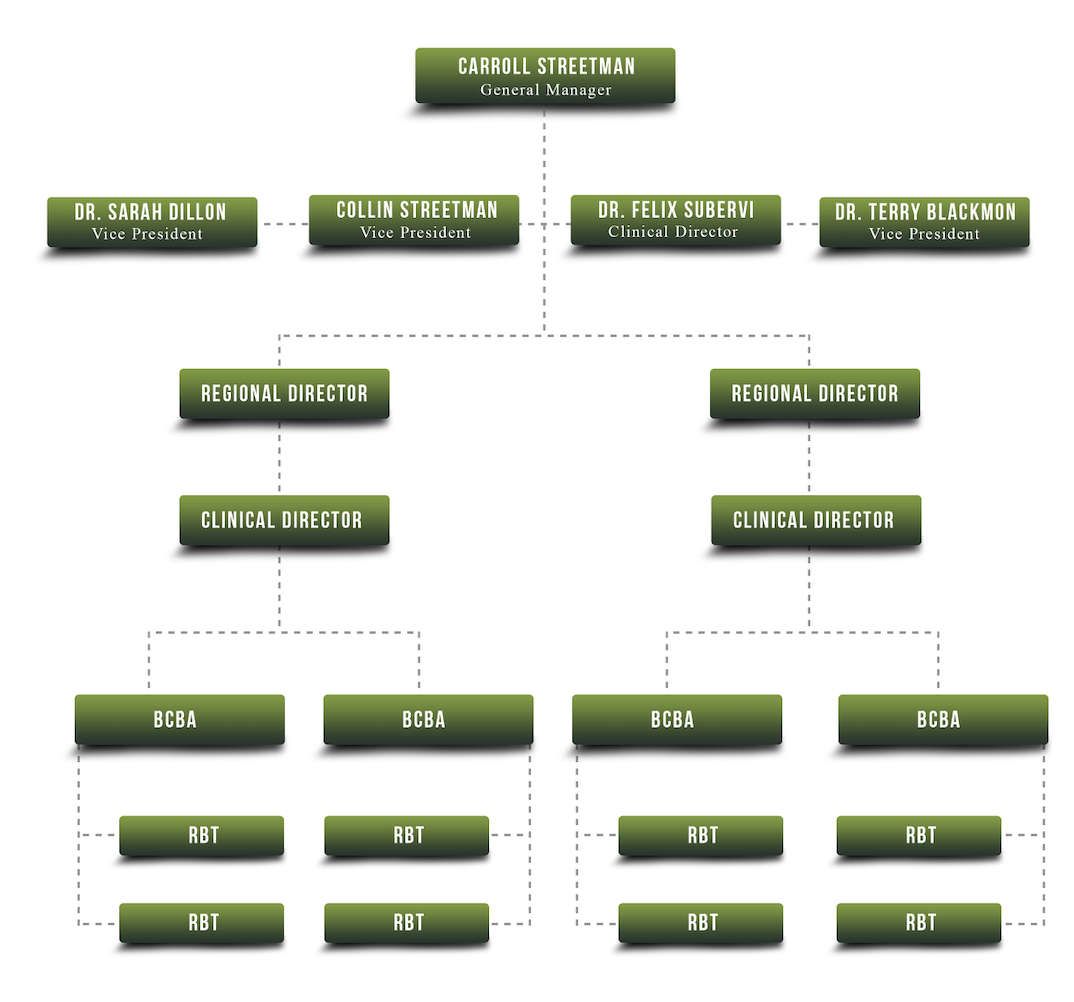 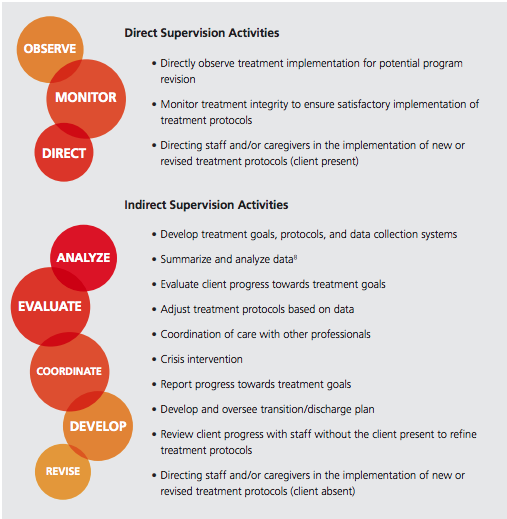 Client SafetyProviders should prioritize client safety by attempting to identify and mitigate risks to bodily or mental harm during therapeutic sessions. Providers must take precautions when physically guiding clients, and should never attempt to escort clients by pulling on a client’s arms or other extremities. Providers may use restrictive procedures with clients if their problem behavior poses the risk of harm to the client or others, and if the Provider is certified in the restrictive procedure he or she is implementing (See Crisis Plan and Restrictive Procedures). Providers should NEVER use procedures specified against in Rule 65G-8.009 of the Florida Administrative Code. An excerpt of the code is shown below, however, Providers must be familiar with the complete Florida Administrative Code as it pertains to Provider-client interactions. In keeping with ethical guidelines, Providers should use the most effective, least-restrictive procedure for effecting behavior change, and should not advance to more effective procedures unless data indicate that more restrictive procedures are necessary. If more restrictive procedures are warranted, the Provider should attempt to gain approval for the procedure from the funding source and/or relevant Local Review Committee.Florida Administrative Code 65G-8.009 Prohibited Procedures. The following reactive strategies are prohibited: (1) Reactive strategies involving noxious or painful stimuli, as prohibited by Section 393.13(4)(g), F.S.; (2) Untested or experimental procedures; (3) Any physical crisis management technique that might restrict or obstruct an individual’s airway or impair breathing, including techniques whereby staff persons use their hands or body to place pressure on the client’s head, neck, back, chest, abdomen, or joints; (4) Restraint of an individual’s hands, with or without a mechanical device, behind his or her back; (5) Physical holds relying on the inducement of pain for behavioral control; (6) Movement, hyperextension, or twisting of body parts; Page 6 of 7 (7) Any maneuver that causes a loss of balance without physical support (such as tripping or pushing) for the purpose of containment; (8) Any reactive strategy in which a pillow, blanket, or other item is used to cover the individual’s face as part of the restraint process; (9) Any reactive strategy that may exacerbate a known medical or physical condition, or endanger the individual’s life; (10) Use of any containment technique medically contraindicated for an individual; (11) Containment without continuous monitoring and documentation of vital signs and status with respect to release criteria; and (12) Use of any reactive strategy on a “PRN” or “as required” basis.Abuse ReportingProviders are required to immediately report any suspicions of child abuse, in accordance with Florida Statute 39.201 (www.flsenate.gov/Laws/Statutes/2013/39.201). Child abuse can take the form of physical, mental and sexual abuse, neglect, or exploitation. There are specific guidelines that mandated reporters must follow, and it is the Provider’s responsibility to follow these guidelines. Reports can be made by phone (1-800-962-2873). There are also fax and online options. See the Florida Department of Children and Families website for more information (www.myflfamilies.com/service-programs/abuse-hotline/frequently-asked-questions).Attendance & Tardiness PolicyProvidersProviders who exhibit a pattern of absence and/or tardiness across a period of time (multiple sessions per month) will be required to attend a meeting with their direct supervisor to review FSBA’s absence/tardiness policy. The supervisor will compile the meeting notes, which will reside with the Regional Director and the staff person who committed the infraction(s). If absence/tardiness continues, the staff will be subject to further disciplinary action including, but not limited to, removal from cases, a formal corrective action plan, and/or termination. No call/no show: Providers who no call/no show for consecutive sessions without a note from a physician be terminated and will not be eligible for rehire. CaregiversParents/caregivers who exhibit a pattern of absence and/or tardiness across a period of time (multiple sessions in a month) will be required to attend a meeting with the Lead Analyst to review the client’s schedule and to troubleshoot scheduling concerns. The Lead Analyst will compile the meeting notes and send copies to the family and Regional Director. If absence/tardiness continues, the Lead Analyst will meet with the client’s caregiver and the Regional Director to discuss scheduling options including, but not limited to, reduced hours or discharge from services. No call/no show: Parents who no call/no show for three sessions within a one-month period will be required to meet with the Lead Analyst and/or Regional Director to troubleshoot scheduling concerns. The Lead Analyst will compile the meeting notes and send copies to the family and Regional Director. If a desirable solution is not produced during this meeting, the client may be discharged from services.Extended AbseneProviders must notify their immediate supervisor of leaves of absence due to family or medical events in writing at their earliest convenience. If the Provider anticipates that he or she will not provide services to a client for a period longer than 10 business days, he or she must submit a supervisor-acknowledged written notification of the absence to FSBA. In your response, indicate the reason for the leave, length of leave time requested, and plan for client service coverage during the leave, if any. In cases of emergency leave (e.g., Medical), the Provider’s immediate supervisor may submit the document for the Provider. Leave notices must be submitted to FSBA administration within 48 hours of the leave request at admin@fullspectrumaba.comDisciplinary ProceduresInfractions that go against FSBA policies and procedures  be documented using the Disciplinary Notice Form (see Sharepoint). A separate form will be used for each incident and will be placed in the Provider’s human resources file. Document will an objective description of the event as well as correct action. Providers will be required to acknowledge and sign any accrued Disciplinary Notices. These should be emailed to admin@fullspectrumaba.com and Provider Reporting HierarchyIn all matters relevant to FSBA, whether employee- or client-related, Providers should report to their immediate supervisor according to the hierarchy described below. If a satisfactory response is not produced in a timely manner, the Provider may report the issue to the supervisor’s supervisor, and if still no resolution, may progress up the supervisory hierarchy, until a satisfactory response to the situation is achieved. Figure 3 - Reporting Hierarchy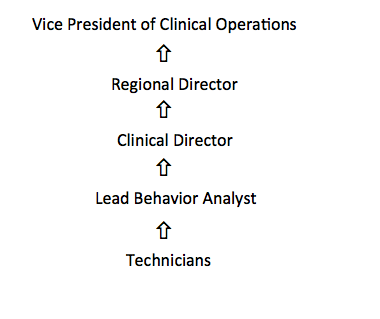 Starting Client ServicesThe following process is used to initiate services for clients funded by Medicaid (whose servicing agent is eQHealth Solutions); however, most insurances work in a similar fashion. Client caregiver completes documents: (1) FSBA Client Questionnaire, (2) FSBA Release of Information form, which can be obtained from the FSBA website (www.fullspectrumaba.com). Once the forms are received, FSBA Administration works with caregivers to obtain a doctor’s script recommending, “ABA Therapy Evaluation and Treatment.”  The script must have the child’s name and diagnosis, be dated from within the last year, and be signed by an M. FSBA Administration  obtain a front and back copy of the client’s insurance card, and the client’s Comprehensive Diagnostic Report. The  is an evaluation of the child’s cognitive and developmental functioning resulting in the child’s diagnosis, and is often performed by a neurologist, psychiatric, neuropsychologist, or medical doctor. Caregivers often have a copy of this report in their child’s records, although they may have to obtain a copy from the diagnosing professional. Depending on the child’s diagnosis, the report may involve information about the child’s history, parent or teacher interviews, behavioral observations, speech or language assessments, medical evaluations, genetic testing, or standardized cognitive assessments. If Providers are familiar with incoming clients, they may alert caregivers of the need for these documents to expedite processing.Once eQHealth Solutions approves services for the client, ABA Billing will alert the Regional Director that the client is “Ready to Be Assigned” via a spreadsheet that is distributed on a weekly basis:If a Lead Analyst* is not available to take the case, the client will be placed on the “Ready to Be Assigned Waitlist.”  If a Lead Analyst is available to take the case, ABA Billing will request an authorization for an Initial Assessment from eQHealth Solutions, which will result in a 30-day window to create a Behavior Analysis Service Plan (BASP). The analyst should not move forward with the assessment/plan development until notified by ABA Billing that the Initial Assessment request has been approved by eQHealth Solutions. If the client was placed on the Waitlist, the Regional Director should alert ABA Billing as soon as an analyst is available to take the case so that the Initial Assessment authorization may be requested.*A Lead Analyst is the assigned, BCBA-credentialed Provider that is responsible for the execution and outcomes the caseThe Behavior Analysis Service Plan Initial Assessment (see details below) must be completed and dated within the 30-day Initial Assessment window approved by eQHealth Solutions. Its approval will authorize ongoing services hours for the client for a period up to 6-months (initial authorization period), at the end of which, the analyst must complete a BASP Reassessment to continue services (see Maintaining Client Services). The analyst may start ongoing services with the client once notified by ABA Billing that the BASP Initial Assessment has been submitted and is “approved.” The Provider must submit a Clinical Information Form (see Appendix F), marking “Continuation of Services,” for Request Type, when submitting the BASP Initial Assessment (and with each subsequent BASP Reassessment). Providers should complete the entire form, do not have to indicate the PA# or sign the form, and should complete the questions on the form to the best of their ability. Maintaining Client ServicesProviders must submit a BASP Reassessment (see details below) for services to continue beyond the initial authorization period. Providers must complete the reassessment at least three weeks before the reassessment deadline. If the reassessment is not completed by the deadline, the Provider needs to immediately discontinue services. Once the BASP Reassessment is approved, the new authorization period is considered a “Continued Stay” by eQHealth Services. The analyst may resume ongoing services with the client once notified by ABA Billing that the BASP Reassessment has been submitted and is “approved.” Again, the Provider must submit a Clinical Information Form (see Appendix F), marking “Continuation of Services,” for Request Type, when submitting the BASP Initial Assessment (and with each subsequent BASP Reassessment). Providers should complete the entire form, do not have to indicate the PA# or sign the form, and should complete the questions on the form to the best of their ability.Behavior Analysis Service Plan (BASP) DevelopmentA Behavior Analysis Service Plan (BASP) is a formal document that includes (1) an assessment or reassessment of the client’s behavior/skill excesses and deficits, and (2) a treatment plan with associated goals and requested service hours. Medicaid pays for a BASP Initial Assessment and each BASP Reassessment. BASPs are paid in one lump-sum distributions to the Lead Analyst on a case for all activities related to the plan construction. Given the low rates paid for the development of these plans, it is in the Providers interest to construct the plans as efficiently as possible. Client Intake PacketThe Client Intake Packet (see Sharepoint) is a tool that guides Providers in collecting the information necessary for the BASP Initial Assessment. The questions may be completed via interview format or responded to directly by a client’s caregivers. The sections of the Client Intake Packet parallel the sections of the BASP Initial Assessment to make transfer of information to the plan efficient. The Client Intake Packet uses the Functional Analysis Screening Tool (FAST) to collect functional information about client target behaviors, but the Provider may substitute another indirect assessment if desired. The Client Intake Packet uses the Basic Language Assessment Form (BLAF) ® to screen for skill strength and deficits, but the Provider may substitute another screening tool if desired. Initial Assessment 	The BASP Initial Assessment template should be systematically used for all initial assessments (see Sharepoint). The template includes the following components: Background InformationDescribe biopsychosocial history, including current living situation and family composition, relevant family history, birth history, applicable legal or social service issuesProvide information about the client’s school (location, classroom type, grade level, use of an aide, therapies provided, such as SLP) and therapies outside of school (e.g., aquatic)General statement of functioning in terms of communication, ambulation, personal care, and socializationProvide general description of behaviors of concern and notable skill deficitsTreatment history including past services and their effectivenessCurrent treatments and progress (include supplements and dietary modifications)Describe client/caregiver goalsDescribe community resources accessed by the family (for example, support groups, social services, school-based servicesDescribe client/caregiver goalsDocuments Reviewed: brief summary of IEP, OT, PT, SLP reports to ensure non-overlapping goals in behavior planMedical Information: Describe medical history including diagnosis, comorbid conditions (e.g., seizures)Describe recurrent illnesses and conditions (gastrointestinal problems, chronic constipation/diarrhea, recurrent abdominal pain)Describe sleep problemsDescribe allergiesDescribe current medications (name and prescribing doctor) using a table. If no medications, write a sentence stating that there is no medication currently being taken.Functional Behavior Assessment (FBA): to include:Target behavior definitionsTarget behavior baseline levels of occurrence and severity (can be identified through parent interview or direct observation, but indicate method used)Methods for assessing behavior function; to include:Indirect/interview [e.g., MAS, FAST, QBAF, CARD Indirect Functional Assessment (CIFA)Direct/observation of problem behavior; nonexperimental or experimental (e.g., ABC recording, structured descriptive assessment; SDA): Medicaid requires at least two observations of client (can be across two locations or two times)Skill Assessment: a screening of client skill strengths and weaknesses. The Provider may request to target skill acquisition (e.g., learner readiness, adaptive behavior) if the skill target is deemed medical necessary to ameliorate. Most often, this is justified if the skill deficit is related to problem behavior including noncompliance or more severe problem behavior. The BASP template suggests a screening tool to use for early learners (e.g., Basic Language Assessment Form); however, any screening tool can be used. It is possible to do a more extended skill assessment (e.g., VB-MAPP, ABLLS-R, AFLS, Autism Social Skills Profile) once ongoing hours are approved. The Provider should plan to include enough skill goals to justify ongoing hours approved. In general, the more skills goals requested, the more ongoing service hours will be approved.Preference Assessment: identify client edible, leisure, social, and activity preferences through caregiver report or systematic preference assessmentBehaviors Targeted for Decrease: this section should identify the behaviors targeted for reduction and the strategies that will be used to decrease them. It should also include the related including baseline level, strategy for data collection, in addition to reduction and generalization criteria.Crisis plan: a crisis plan should be included if warranted by problem behavior severity or frequency. Otherwise, Provider should indicate that no crisis plan indicated at this time. Functionally Equivalent Replacement Behaviors Targeted for Increase: this section should identify replacement behaviors targeted for increase, with specified goals and relevant behavior-change strategies. It should also include the related problem behavior (for treatment justification), baseline level, strategy for data collection, mastery and generalization criteria.Additional Skills Targeted for Increase: this section should identify additional skills targeted for increase, with specified goals and relevant behavior-change strategies. It should also include the related problem behavior (for treatment justification), baseline level, strategy for data collection, mastery and generalization criteria.Risk Assessment: an analysis of risks and benefits of the proposed intervention.Caregiver involvement: describe plan for caregiver participation in plan, including how the caregiver will be trained and how the caregiver’s implementation of the plan will be evaluated.Communication with Other Providers: indicate communication that has occurred with other relevant professionals (e.g., doctor, psychologist, SLP.Discharge & Fading Criteria: criteria for reducing number therapy hours based on patterns in client behavior (see Discharging & Fading Cases section below).Summary & Recommendations: summary of recommended services for subsequent authorization period. This summary should be presented in combination with a request for service hours distributed across Provider type. See BASP Allocation of Hours section below for specific details.Once completed, the BASP Initial Assessment should be saved with file name: first initial first name, period, first initial last name, period, “initial assessment”, period, date of intake (no spaces), for Jane Doe, for example, J.D.initial assessment.3.24.18. This file should be emailed to intake@ababilling.net andadmin@fullspectrumaba.com).Crisis Plan & Restrictive ProceduresIf data indicate that more restrictive procedures are required for target behavior reduction (for the safety of the client and or others in the nearby environment), create a “Crisis Plan” in the client’s BASP, with criteria for implementing crisis procedures (e.g., 3 occurrences of SIB within 1 minute), procedures to follow (e.g., use one-arm hold), and criteria for terminating procedures (e.g., one minute of calm involving no resistance). In addition, ensure that all Providers working with the client are certified in the appropriate restrictive procedure to use with the client (e.g., PCM, Safety Care). Prior to the use of restrictive procedures, the Provider should obtain the approval of the caregiver and the Regional Director. The Regional Director should ensure that all records of certificates of Provider trainings are maintained for liability purposes.BASP Allocation of HoursIn the Summary & Recommendations section of a BASP (Initial or Reassessment), the Lead Analyst should request a total number of service hours for the client, distributed across Provider type (e.g. BCBA, BCaBA, RBT). Analysts may request up to 40 hours/week without special review by Medicaid, and may request more than 40 hours/week for special circumstances, following special review by Medicaid. The number of hours requested should reflect the needs of the client, and should be based on the number/severity of targeted problem behaviors and skill deficits. In general, a higher number of problem behaviors and greater skill deficits warrant a higher number of service hours requested. The requested number should also be based on resources available; for example, if a client is only available during afterschool hours, the total number requested should reflect the client availability. Table 4 - Summary of ABA Guidelines for ASD (Adapted from the BACB)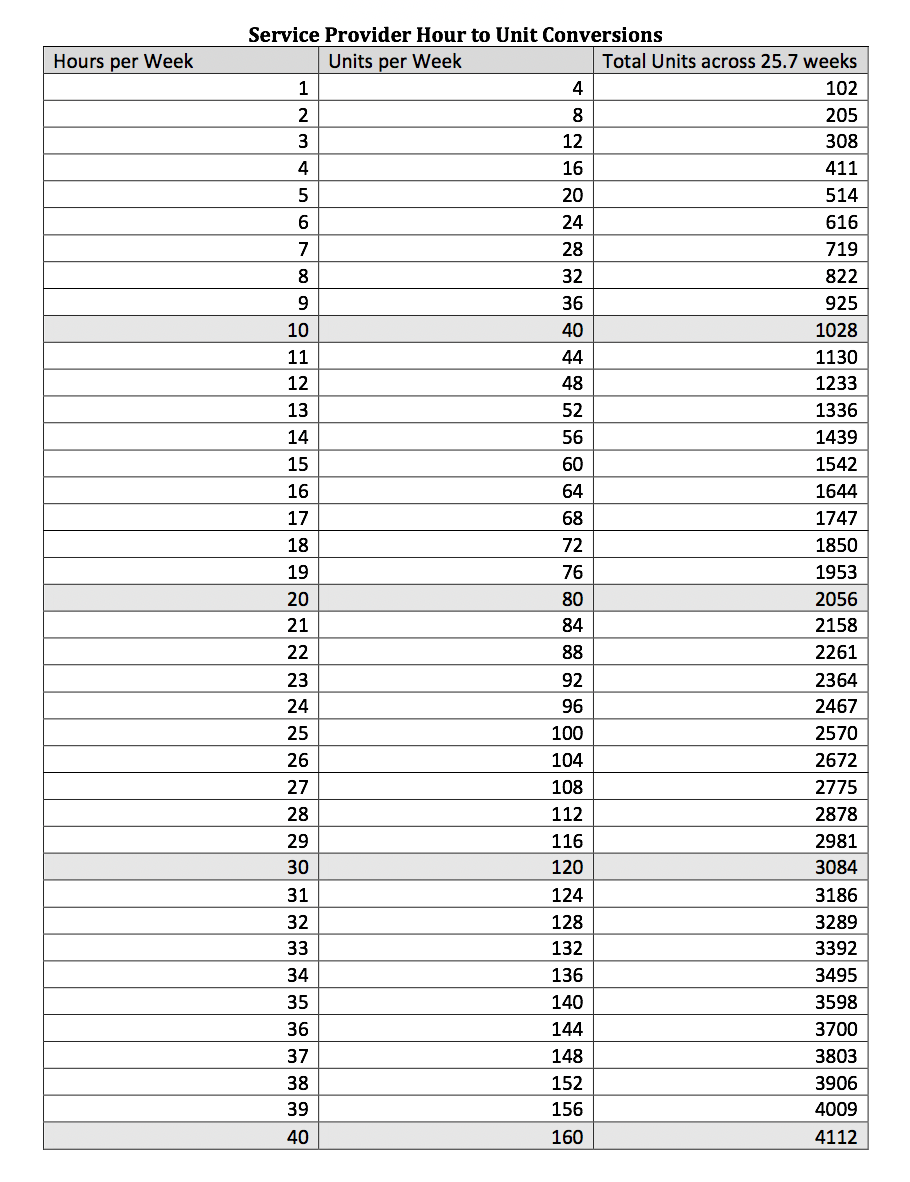 Informed Consent FSBA mandatory Consents for Treatment (see Sharepoint), must be completed during or soon after the Provider’s first meeting with the client. The documents include: (a) Behavior Analyst Service Expectations, (b) Behavior Assistant Service Expectations, (c) Informed Consent for Treatment, (d) Release of Information form, (e) Abuse/Neglect Policy, (f) First Aid Release, (g) Client Bill of Rights, (h) Title VI letter, (i) Title VI Receipt Signature form, (j) Steps for Submitting Grievance form, (k) Grievance Report form. All forms should be signed by the caregiver and Lead Analyst on the case, with the exception of the Behavior Assistant Service Expectations. This form should be signed by the caregiver and technician assigned to the client’s case, with one copy reserved for each technician. Once signed, the consent forms should be scanned in the order listed above into a single PDF file, with file name: first initial first name, period, first initial last name, period, “consents”, period, date of intake (no spaces), for Jane Doe, for example, “J.D.consents.3.24.18”. This file should be emailed to admin@fullspectrumaba.com	BASP Reassessment	All reassessments should preserve the format of the BASP Initial Assessment, and should provide an evaluation of the client’s progress on goals (and caregivers’ progress on intervention implementation) with accompanying graphed data, from the previous authorization period. Graphs should be presented with baseline data and a brief text summary, and should be displayed after each goal box, with updated status toggled (e.g., Improved).  In addition, new targets and goals may be added in the reassessment, with status toggled “New”. The analyst may request a different number or allocation of ongoing services hours in the BASP Reassessment. See BASP Allocation of Hours section below for specific details.  Once completed, the BASP Reassessment should be saved with file name: first initial first name, period, first initial last name, period, “reassessment”, period, date of intake (no spaces), for Jane Doe, for example, J.D.reassessment.3.24.18. This file should be emailed to intake@ababilling.net (and cc’d to admin@fullspectrumaba.com).Direct Service SessionsSchedulingIt is the responsibility of the Regional or Clinical Director to ensure that all clients receive or are notified of their eligibility of services. Once a Lead Analyst is appointed to the case; it is the responsibility of the Lead Analyst to collaborate and coordinate the days and hours of services. Technicians may coordinate services with the caregivers on days of no supervision (i.e. late arrival, cancellations, rescheduling, etc.). Additionally, it is the responsibility each Provider to communicate with their supervisor about service scheduling conflicts. General Session LayoutSessions should conform to a general format. During the first 10 to 15 minutes of a session, greet the family and interview the family about events that have occurred since the last session. Review the Team Communication notes (if multiple therapists serve the client), and prepare session materials, which may include readying the client’s book/datasheets, visual schedules, timers, and reinforcers. Conduct the therapy session as outlined by the BCBA/BCaBA. During the last 10-15 minutes of a session, return the client to the care of the client’s on-site caregiver. Calculate and write the target totals for each challenging behavior, acquisition, and adaptive behavior target on the appropriate datasheets. Graph the client’s data, and present the data to the client’s caregivers (if specified by the BCBA/BCaBA). Provide recommendations for intervention with the client for the immediate supervisor. Materials & SuppliesIt is the responsibility of the Lead Analyst to create or obtain specific materials needed for the implementation of effective services, which includes data collection systems, assessments (e.g., VB-MAPP), and therapy materials (e.g., prompts, token boards). These materials must be obtained at the Lead Analyst’s expense. The creation of materials for sessions may be delegated to technicians, particularly those that are seeking or undergoing supervision and must complete indirect hours toward certification.It is the responsibility of the client’s caregiver to provide edibles and/ or tangible reinforcers for use during sessions with their children. Providers may obtain reinforcers, but must pay for the items out of their earnings. To the greatest extent possible, a box of session supplies should be kept at the home/school of the client for ease of access.Daily Progress NotesMost funding sources require the Provider to write a daily progress notes for each session conducted, which will be uploaded for each session through the WebABA billing platform. Daily progress notes should provide a synopsis of behavioral service provided during the session including (1) a brief description of client & the therapeutic setting (2) the specific programs trained and behavior-change observed (client progress & caregiver treatment integrity) with directions for follow up sessions (as applicable), and (3) caregiver reported concerns/significant events impacting treatment. If the session was supervised, both supervisor and supervisee should complete a daily progress note of the session.See the examples for each section below:Brief description of client & therapeutic setting. The BA/RBT conducted session with Billy at his residence in Sebring, Florida, with his mother present, at a previously agreed upon time. Billy appeared healthy and happy, as evidenced by his frequent smiling and playful interactions with the BA/RBT. No medical or safety issues arose during the session.Must always include observable behavior that led to client’s hypothesized emotional stateMust always document if safety/medical concerns presentBrief description of specific programs trained (client & caregiver) and behavior-change observed.Billy’s functional replacement and skill acquisition programs involved prompting and reinforcement. Billy’s “vocal manding (requesting) program” was conducted. He engaged in 80% unprompted requests for iPad, 50% unprompted mands for book, and 30% unprompted mands for his mother’s attention. Billy’s “gross motor imitation” and “one-step instruction” programs were conducted. On the first cold probe of the day, he engaged in correct responding for 60% of the 5 imitation targets and 80% of the five one-step instruction targets. One of the imitation targets was mastered. Billy’s dressing program was conducted. He correctly completed 80% of a 10-step task analysis. Billy’s toileting program was conducted, which involved a sit schedule, and placing Billy in underwear during the day. He engaged in appropriate voiding (urination) on 2 of 5 opportunities, and had one accident. We will continue programming functional replacement, skill acquisition, and adaptive behaviors until mastery.The BA/RBT followed protocols for problem behavior outlined in Billy’s BASP, which included Functional Communication Training (FCT) and extinction. Billy engaged in 5 occurrences of high-intensity aggression, 10 occurrences of tantrum (average duration: 10 seconds), and 20 occurrences of property destruction. We will continue implementing this protocol.Billy’s mother, Marilyn, was trained to implement the interventions for Billy’s problem behavior using verbal instruction, modeling, rehearsal, and feedback. She correctly executed 85% of the intervention components. Fidelity checks on her implementation will be conducted in upcoming sessions.Document other notable events, such as preference assessment or skill assessment updates performed, the development of a task analysis, etc.If a new behavior arises that warrants data collection, try to document the antecedents/consequences for the behavior that you observed. Caregiver reported concerns/Significant events impacting treatment.Billy’s mother reported that Billy’s behavior escalated over the previous week, and that his aggression resulted in minor injury (e.g., bruise on arm) to his younger sister on August 1, 2017. In addition, his mother reported that Billy has only been sleeping approximately 3 hours each night. He is scheduled to undergo a tonsillectomy on August 9, 2017, and will be unavailable for therapy for at least one week.Potential documentation may include caregiver’s positive or negative appraisals of therapeutic targets/outcomesPotential documentation may include changes in medication or diet, hospital stays, changes to routine, the introduction of a new therapy (e.g., speech & language therapy), etc.Additional Tips:Always refer to yourself in the third-person (The RBT met with; engaged in….)Report only objective (factual) information in progress notes; do not include subjective appraisals of client, caregivers, or their environment (e.g., she doesn’t spend enough time with her son; she should not have given him caffeinated soda).If there is a serious event, such as a Baker Act or an injury, the RBT must fill out an incident report in compliance with the FSBA Policies & Procedures Manual (see P & P Manual for more information).Always stick to the target behavior/goals outlines in the BASP. If you have any suggestions or thoughts on making changes, please discuss those changes with the Lead Analyst on the case. When in doubt, consult your Lead AnalystCaregiver SignaturesFSBA requires all Providers to obtain a parent or caregiver signature at the conclusion of each billable session. Providers may use the WebABA application on their cell phone or other electronic device for this purpose (see task-analyst located in Billing & Payment, p.28). Sessions without applicable signature are subject to payment withhold per company policy. Signature may be obtained through the WebABA software platform at a later date within the current billing cycle should the Provider be unable to obtain a signature at the conclusion of the session. All Providers are required to sign the Signature Attestation Form to acknowledge this policy (see Sharepoint). Discharging & Fading CasesThe Provider or caregiver may request discharge of a case based on one or more of the following circumstances:Client has met reduction goals for target problem behaviors, and acquisition goals for equivalent replacement behaviors and skills (and no additional goals have been identified), and caregivers demonstrate maintenance in correct implementation of plan interventionsClient does not demonstrate progress towards goals for successive authorization periodsThe family is interested in discontinuing servicesThe family and Provider are not able to reconcile important issues in treatment planning and deliveryClient requires a higher level or different type of care than that than provided by the behavior analyst (e.g., for safety reasons)The entity funding the client’s services has ceased, and no additional funding has been arranged for continued servicesThe Provider or client is no longer able to participate in services in the original treatment areaTo the greatest extent possible, therapeutic services should be reduced gradually over time to facilitate a successful transition for the client. Client discharge that results from culmination of the therapeutic process should involve fading that is based on objective criteria for problem behavior, skill acquisition, and parent training outcomes, such as those listed in the table below. In all cases, fading should occur over a period of time that allows the client and his family to prepare for the end of therapy, and should occur over a period of time no shorter than 30 days.During this time, the Provider should systematically fade intervention while providing follow up treatment recommendations to the client and his caregivers. In addition, the Provider should attempt to inform the client and his caregivers of community resources and other services that may benefit the client following discharge. Table 7 - Sample Plan for Service FadingDischarge SummaryOnce a client is discharged from services, the Lead Analyst should complete a Discharge Summary (see Appendix). The discharge summary should indicate the reason for discharge and the agencies to which the client was referred. If the client was referred to a higher level of care for safety reasons, the summary should briefly describe the type and date of consultation that occurred between the Lead Analyst and new agency. Finally, the summary should include a brief description of the rationale for treatment, summary of goals met, and follow-up recommendations for aftercare. Once completed, the discharge summary should be saved with file name: first initial first name, period, first initial last name, period, “dischargesummary”, period, date of intake (no spaces), for example, “A.S.dischargesummary.3.24.18”. This file should be emailed to intake@ababilling.net (and cc’d to admin@fullspectrumaba.com). Note: Providers may request to transfer off a case at any time; however, the Provider may only do so if he or she arranges coverage of the case by another Provider, or, if the request to transfer off the case is granted by the Provider’s immediate supervisor. In this case, the Provider still must fade services for the client over a period no shorter than 30 days. Services in SchoolsProviders are permitted to provide services within educational establishments upon agreement between the school administration and FSBA. FSBA in SchoolsCurrently, most of the clientele is referred by private schools, as they have the most lenience with outside services. However, services may be provided to any school that provides FSBA and the intervention Provider permission to enter and provide services on the premises. Most of our clients are referral base; however, due to online marketing and exposure, some clients will contact FSBA through online methods. How FSBA starts in schools FSBA receives information from the school, or a specific client within the school School hoursThe school hours that are available vary between the schools. Therefore, it is important for the Clinical Director, and the school administration to discuss this prior to the start or end of the school year. This information will then be relayed by the Clinical Director to the Providers in the area.  Education & Applied Behavior Analysis It is the responsibility of the educational instructor to focus on academic learning during the school hours; however, applied behavior analysis intervention services may focus on behaviors such as task avoidance during math; however, services Providers cannot teach specific math related information. Service Providers can recommend task analysis to the instructors and complete instructor fidelity for this. If a client is having difficulty with a specific academic subject due to lack of knowledge, please direct the teacher to potential strategies to assist this client.Although we work inside the school system, it is the responsibility of the educational instructors or the school administration to maintain attendance of their students. Therefore, the following parameters have been placed: (1) analysts and clients must have a school staff present at all times of services (unless completing “pull out” sessions for short durations); (2) it is the responsibility of the educational instructors to focus on the academic learning of each of their students; behavior intervention services may focus on the target behaviors and/or skill acquisition associated with specific tasks, areas, or individuals Distribution of Marketing Materials in FSBA Schools It is the responsibility of the Clinical or Regional Director to maintain current marketing materials in locations of services. Materials include business cards, or information / intake packets. Please ensure these packets have the current information for FSBA and Human Resources, as these may change at any time. If the school requires additional materials, contact the Clinical or Regional Director. FSBA- School Relationship & ServicesSchools may contact FSBA to assist clients with/ without developmental disabilities enrolled in their educational programs. (The client must have a Doctor Script requesting ABA services)Schools may fund FSBA services for specific clients through educational scholarships such as McKay Scholarship, PSI, etc.Most of our clients are funded through Medicaid, and may receive services across all settings. Therefore, as Behavior Analysts, it is our responsibility to provide the most efficient services tailored to the specific needs of the client within reasonable parameters of behavior analysis. To increase maintenance of skills, please ensure reinforcers that can be easily obtained in the environment; it is the responsibility of the educational instructors, caregivers, or administration to provide or explain such reinforcers. School & ABA MaterialsIt is the responsibility of the FSBA staff member to provide materials related to Applied Behavior Analysis to the school staff, administration, or other supporting individuals in the environment. This includes: behavior contracts, token economies, visual schedules, etc. School Field TripsIt is at the discretion of the school, the caregiver(s), and the Lead Behavior Analyst or Clinical Director the attendance of Providers on school field trips. FSBA staff are permitted to attend school field trips with the following guidelinesThe client is to be transported by the school (as it is during school hours, and the client’s attendance is the responsibility of the school)The FSBA staff member may either (1) join the client on the school’s transportation system, or (2) ride behind the school’s transportation system in their personal vehicle. Schools & Modification of service ProvidersIt is at the discretion of FSBA leadership, Lead Analysts, and the caregivers the change of service Providers. School staff may request a modification of service Providers; however, this information is required to be approved through the caregiver(s); please review with school administrators for scholarship based clients.School LimitationsPlease review the following. Please note, for specific skills such as using the restroom; it is the responsibility of the school staff or administration to transport the client to and from the restroom and classroom. The FSBA staff member may assist in the restroom only when target behaviors are occurring. During such situations, fidelity training and target behavior reduction proactive and re-active strategies are appropriate. *Note: Based on the structure of the educational establishment; Providers may be able to complete skill acquisition goals such as “washing hands”, “brushing teeth”, “toileting”, etc. Please ensure to tailor each program for maintenance in the natural environmentLead Analyst to maintain communication with the caregiver(s) or legal guardian(s) on the status of target behavior reduction, and skill acquisition or maintenance. This can be completed in person or via email. Billing & PaymentBilling is submitted by all Providers through the WebABA platform https://app.webaba.com/account/login.aspx. Billing must be submitted each week of each billing cycle by Sunday at midnight to allow ABA Billing to correct any errors that may arise in billing. If billing is not submitted by Sunday at midnight, the billing from that week in the pay period will not be paid in the upcoming pay date. Instead, payment for billing will occur on the following pay date, provided that the billing has been submitted correctly. Please obtain your login credentials for the ABA system from  if they were not sent to you.Entering Billing through WebABAStep 1: Add Session Information:Log in to the WebABA app from any browser at: https://ap.webaba.com/account/login.aspx.Once logged in go to “My Schedule”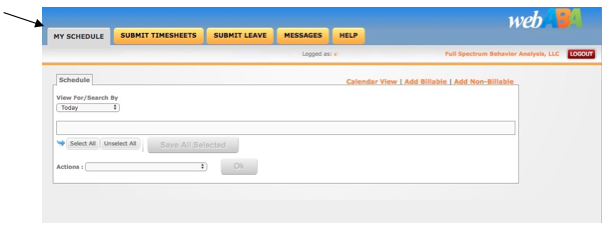 To enter scheduled session, click “Add Billable”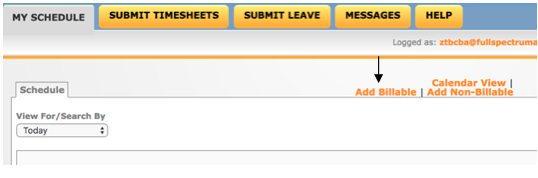 In the Add Billable ScreenScroll down and select clientClick on current authorization for direct services. Use concurrent authorization that ends soonest, even if a new concurrent authorization has been added (e.g., Reassessment is approved)Add date, time, and duration (e.g., from 10 a.m. to 11 a.m. would be 1 hour).Select the activity depending on your Provider Level: BCBA, BCaBA, or Tech, and if Tech, whether you were supervised during the visit (see “How do I enter a supervisory visit,” below)Direct Behavior Therapy BCBA: used by BCBA regardless of whether Tech present or notDirect Behavior Therapy BCaBA: used by BCBA regardless of whether Tech present or notDirect Behavior Therapy Tech: used by Tech if no supervisor presentDirect Behavior Therapy Tech (SUPV NONBILLABLE): used by Tech if supervisor present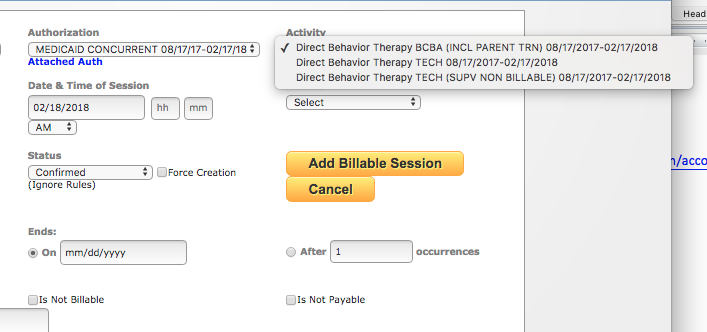 Status – leave as Confirmed until ready to submit timesheets to allow for additional time to check submission for errorsSelect “Add Billable Session”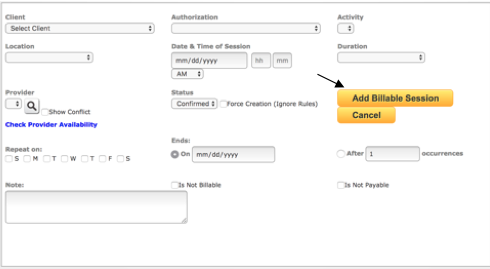 Please note: The notes section on this screen is not for session notes.Step 2: RenderingReturn to the “My Schedule” screen, and pull up sessions that have been inputted by selecting the appropriate time period (e.g., last 7 days)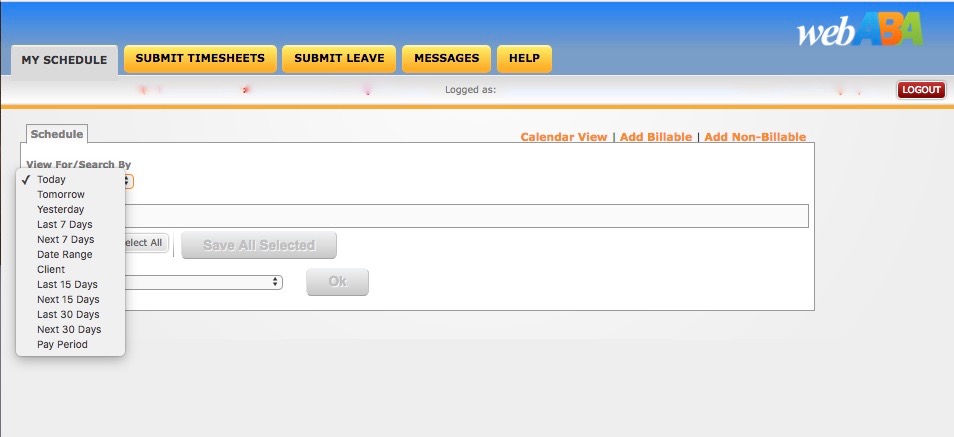 Add daily progress note by clicking on tan square icon under “Actions.” You can type notes in directly or copy and paste from a Word document 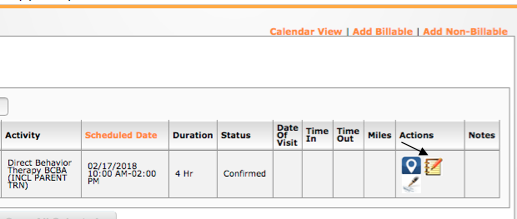 Render session by checking box under “Edit” on left side of screen, which will allow modification of the session information. Check information in window for accuracy, and then change status from “Confirmed” to “Rendered”. Finally, click on “Save All Selected” at bottom of screen. Note: sessions must be rendered before submitting timesheets in next step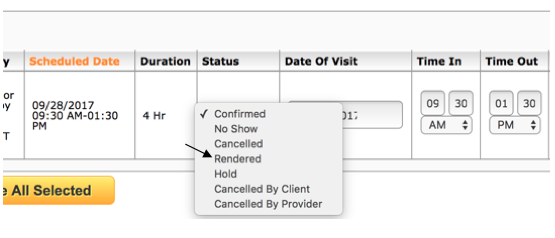 Note: it is also possible to delete your inputted session here, by clicking “Edit,” then selecting “Delete” from the drop down file menu at the bottom of the screen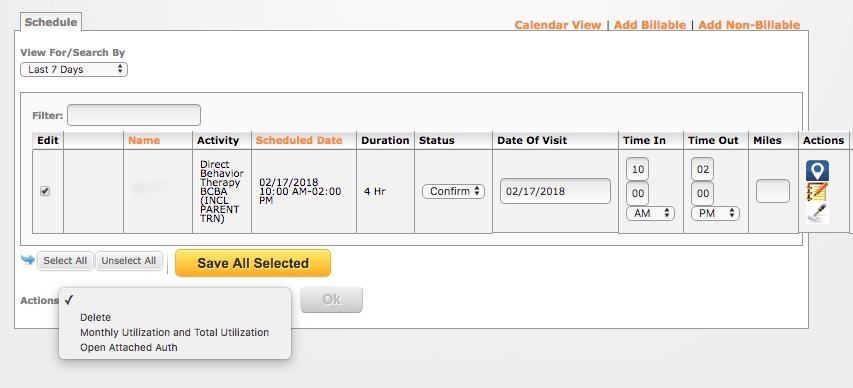 Signatures: request information from ABA BillingStep 3: Submitting TimesheetsOnce ALL sessions are verified and “rendered”, select the “Submit Timesheets” window and select the current pay period. Recall that you will submit billing for each week. 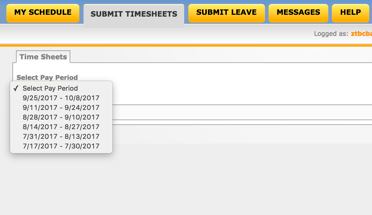 Choose the “Submit Timesheet” button, and then “Approve and Submit”How do I enter a supervisory visit?  PaymentsPay periods are bi-weekly ending every other SundayPaychecks are distributed in the form of Direct Deposit to the bank of the FSBA staff member’s choosing. Qualifying bank accounts can include personal accounts or business accounts. Data Collection Software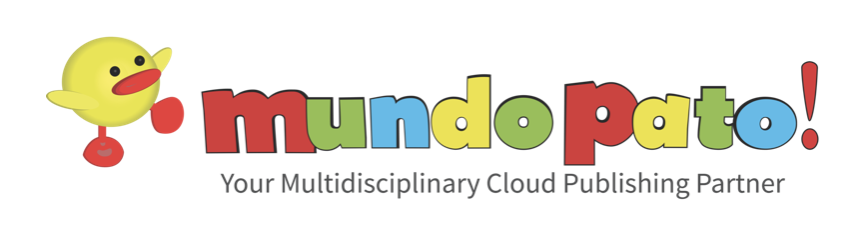 Full Spectrum Behavior Analysis Administration/Human Resources(813) 926-5454admin@fullspectrumaba.com General Manager Carroll Streetman(813) 205-2715generalmanager@fullspectrumaba.comCollin Streetman cesbcba@fullspectrumaba.comVP of OperationsDr. Sarah Dillon PhD BCBA-DDrdillonbcbad@fullspectrumaba.com VP of Clinical ServicesDr. Terry Blackmon PhD BCBA-Ddrterrybcbad@fullspectrumaba.com Comprehensive ABAFocused ABAFocused ABAPurpose:  When the goal of treatment is to bring the client’s functioning to levels typical for that chronological age by teaching skills across multiple, developmental domains (e.g., cognitive, social, adaptive)Purpose: When the goal is to address a limited number of areas such as decreasing dangerous behavior or improving social skills.Purpose: When the goal is to address a limited number of areas such as decreasing dangerous behavior or improving social skills.Suggested Hours: Children older than 3 years: 30-40 hours/weekChildren younger than 3 years: 26-30 hours/week, depending on individual client needs (# of goals & targets) and response to treatmentSuggested Hours: 12-20 hours/week, depending on individual client needs (# of goals & targets) and response to treatmentSuggested Hours: 12-20 hours/week, depending on individual client needs (# of goals & targets) and response to treatmentSuggested Breakdown of hours:BCBA: 6 to 8 hours/weekBCaBA: 4 to 6 hours/weekRBT: #= the remainder of hours up to the total amount requested (e.g., if 30 total hours requested, and 6 BCBA and 4 BCaBA, RBT should receive 20)Suggested Breakdown of hours:BCBA: 2 to 4 hours/weekBCaBA: 2 hours/weekRBT: #= the remainder of hours up to the total amount requested (e.g., if 20 total hours requested, and 4 BCBA and 2 BCaBA, RBT should receive 14)Suggested Breakdown of hours:BCBA: 2 to 4 hours/weekBCaBA: 2 hours/weekRBT: #= the remainder of hours up to the total amount requested (e.g., if 20 total hours requested, and 4 BCBA and 2 BCaBA, RBT should receive 14)Note: requests should include all Provider-levels, however, specific breakdown of hours should reflect specific case requirements. Always provide justification for BCBA to RBT ratios that are greater than 2 BCBA to 10 RBT. Note: requests should include all Provider-levels, however, specific breakdown of hours should reflect specific case requirements. Always provide justification for BCBA to RBT ratios that are greater than 2 BCBA to 10 RBT. Note: requests should include all Provider-levels, however, specific breakdown of hours should reflect specific case requirements. Always provide justification for BCBA to RBT ratios that are greater than 2 BCBA to 10 RBT. Supervision Guidelines:Should be  of direct treatmentApproximately 50% of supervision should involve “direct supervision activities” (e.g., observation of intervention implementation) See BACB graphic below Amount of supervision required may increase based on complexity of client characteristics and behavioral interventions, lack of progress, barriers, changes in treatment protocol, client’s health and safety, family dynamics, client transitions, and skill level of superviseeSupervision must be allotted across all cases they are assignedSupervision must be documented as per FSBA Supervision ProtocolsSupervisors must collect ongoing integrity data on supervisee’s implementation of BASP procedures, and these data must be included in BASP reassessments Supervision Guidelines:Should be  of direct treatmentApproximately 50% of supervision should involve “direct supervision activities” (e.g., observation of intervention implementation) See BACB graphic below Amount of supervision required may increase based on complexity of client characteristics and behavioral interventions, lack of progress, barriers, changes in treatment protocol, client’s health and safety, family dynamics, client transitions, and skill level of superviseeSupervision must be allotted across all cases they are assignedSupervision must be documented as per FSBA Supervision ProtocolsSupervisors must collect ongoing integrity data on supervisee’s implementation of BASP procedures, and these data must be included in BASP reassessments Supervision Guidelines: Same as Comprehensive ABACaregiver Training:A portion of direct treatment hours should involve caregiver training. This percentage may increase as the case progresses and intervention effects are ascertained Parent training procedures must be documented in writing Analysts should collect ongoing integrity data (on caregiver implementation of BASP procedures, and these data must be included in BASP reassessments Caregiver Training:A portion of direct treatment hours should involve caregiver training. This percentage may increase as the case progresses and intervention effects are ascertained Parent training procedures must be documented in writing Analysts should collect ongoing integrity data (on caregiver implementation of BASP procedures, and these data must be included in BASP reassessments Caregiver Training:Same as Comprehensive ABAPhaseCriteriaService Reductions1Problem behaviors are reduced by 25% from baseline, for 3 consecutive monthsSkill acquisition goals are increased by 25% from baseline, for 3 consecutive monthsServices are reduced by 25% of the original authorization request 2Problem behaviors are reduced by an additional 50% (75% reductions from baseline), for 3 consecutive monthsSkill acquisition goals are increased by an additional 25% (50% increases from baseline), for 3 consecutive monthsServices are reduced by an additional 50% of the original authorization request  3Problem behaviors reductions (by 90% from baseline) are sustained for an additional 3 consecutive months (6 months total)Skill acquisition goals increases (by 90%) are sustained for an additional 3 consecutive months (6 months total)Services are terminatedIf information is obtained by clientIf information is obtained by the schoolWe obtain information packet and consent from familiesWe contact the school’s principal directly to schedule a meeting to discuss services and obtain permission to provide services on the premisesWe provide the school with information packets to distribute to the client The school distributes the packets or information to the students who may be eligible for servicesServices approved for School settingsServices not approved for school settingsTarget behavior reduction during academic or life skill tasksTarget behavior reduction during social engagementsSkill acquisition within Fidelity training of school staff/ administration Functional communication training with instructors, staff or administration BathingShoweringBrushing teethWashing handsAcademics (writing words, counting, etc.)Getting dressedUrination or bowel movement in toilet